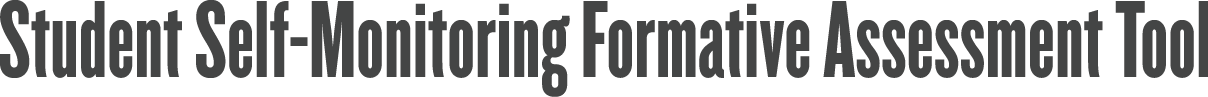 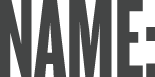 Unit #1 Test #1 Learning PlanUnit #1 Test #1 Learning PlanUnit #1 Test #1 Learning PlanUnit #1 Test #1 Learning PlanUnit #1 Test #1 Learning PlanUnit #1 Test #1 Learning PlanUnit #1 Test #1 Learning Plan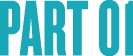 Teacher’s Descriptive FeedbackTeacher’s Descriptive FeedbackTeacher’s Descriptive FeedbackTeacher’s Descriptive FeedbackTeacher’s Descriptive FeedbackAlgebra IAlgebra IAlgebra IAlgebra IAlgebra ILearning TargetLearning TargetLearning TargetLearning TargetLearning TargetProblem NumbersProblem NumbersMeets StandardApproaching StandardApproaching StandardFeedbackFeedbackFeedbackFeedbackB1. Define parts of an expressionDefine parts of an expressionDefine parts of an expressionDefine parts of an expressionB2. Simplify complicated expressionsSimplify complicated expressionsSimplify complicated expressionsSimplify complicated expressionsB3. Simplify expressions using the distributive propertySimplify expressions using the distributive propertySimplify expressions using the distributive propertySimplify expressions using the distributive propertyB4. Evaluate expressions using the order of operationsEvaluate expressions using the order of operationsEvaluate expressions using the order of operationsEvaluate expressions using the order of operationsE1. Solve linear equations in one variableSolve linear equations in one variableSolve linear equations in one variableSolve linear equations in one variableE2. Solve absolute value equationsSolve absolute value equationsSolve absolute value equationsSolve absolute value equationsC1.Create linear equations in one or more variablesCreate linear equations in one or more variablesCreate linear equations in one or more variablesCreate linear equations in one or more variablesC2. Rearrange formulas or equations to highlight a quantity of interestRearrange formulas or equations to highlight a quantity of interestRearrange formulas or equations to highlight a quantity of interestRearrange formulas or equations to highlight a quantity of interest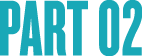 Student Learning PlanStudent Learning PlanStudent Learning PlanStudent Learning PlanStudent Learning PlanAlgebra IAlgebra IAlgebra IAlgebra IAlgebra IDirections: Please use your feedback to fill out the boxes below.  Choose next steps for any targets you listed under “I need to learn the basics related to these skills.” If you were instructed to work with a partner to practice, you will be given time to do this in an upcoming class. Directions: Please use your feedback to fill out the boxes below.  Choose next steps for any targets you listed under “I need to learn the basics related to these skills.” If you were instructed to work with a partner to practice, you will be given time to do this in an upcoming class. Directions: Please use your feedback to fill out the boxes below.  Choose next steps for any targets you listed under “I need to learn the basics related to these skills.” If you were instructed to work with a partner to practice, you will be given time to do this in an upcoming class. Directions: Please use your feedback to fill out the boxes below.  Choose next steps for any targets you listed under “I need to learn the basics related to these skills.” If you were instructed to work with a partner to practice, you will be given time to do this in an upcoming class. Directions: Please use your feedback to fill out the boxes below.  Choose next steps for any targets you listed under “I need to learn the basics related to these skills.” If you were instructed to work with a partner to practice, you will be given time to do this in an upcoming class. Directions: Please use your feedback to fill out the boxes below.  Choose next steps for any targets you listed under “I need to learn the basics related to these skills.” If you were instructed to work with a partner to practice, you will be given time to do this in an upcoming class. Directions: Please use your feedback to fill out the boxes below.  Choose next steps for any targets you listed under “I need to learn the basics related to these skills.” If you were instructed to work with a partner to practice, you will be given time to do this in an upcoming class. Directions: Please use your feedback to fill out the boxes below.  Choose next steps for any targets you listed under “I need to learn the basics related to these skills.” If you were instructed to work with a partner to practice, you will be given time to do this in an upcoming class. Directions: Please use your feedback to fill out the boxes below.  Choose next steps for any targets you listed under “I need to learn the basics related to these skills.” If you were instructed to work with a partner to practice, you will be given time to do this in an upcoming class. Directions: Please use your feedback to fill out the boxes below.  Choose next steps for any targets you listed under “I need to learn the basics related to these skills.” If you were instructed to work with a partner to practice, you will be given time to do this in an upcoming class. Directions: Please use your feedback to fill out the boxes below.  Choose next steps for any targets you listed under “I need to learn the basics related to these skills.” If you were instructed to work with a partner to practice, you will be given time to do this in an upcoming class. Directions: Please use your feedback to fill out the boxes below.  Choose next steps for any targets you listed under “I need to learn the basics related to these skills.” If you were instructed to work with a partner to practice, you will be given time to do this in an upcoming class. Directions: Please use your feedback to fill out the boxes below.  Choose next steps for any targets you listed under “I need to learn the basics related to these skills.” If you were instructed to work with a partner to practice, you will be given time to do this in an upcoming class. Directions: Please use your feedback to fill out the boxes below.  Choose next steps for any targets you listed under “I need to learn the basics related to these skills.” If you were instructed to work with a partner to practice, you will be given time to do this in an upcoming class. Student InsightsStudent InsightsStudent InsightsStudent InsightsStudent InsightsStudent InsightsStudent InsightsStudent InsightsStudent InsightsStudent InsightsStudent InsightsStudent InsightsStudent InsightsStudent InsightsI am good at these skills…I am good at these skills…I am good at these skills…I am good at these skills…I am good at these skills…I am good at these skills…I am good at these skills…I am good at these skills…I am good at these skills…I am good at these skills…I am good at these skills…I am good at these skills…I am good at these skills…I am good at these skills…I need to practice these skills…I need to practice these skills…I need to practice these skills…I need to practice these skills…I need to practice these skills…I need to practice these skills…I need to practice these skills…I need to practice these skills…I need to practice these skills…I need to practice these skills…I need to practice these skills…I need to practice these skills…I need to practice these skills…I need to practice these skills…I need to learn the basics related to these skills…I need to learn the basics related to these skills…I need to learn the basics related to these skills…I need to learn the basics related to these skills…I need to learn the basics related to these skills…I need to learn the basics related to these skills…I need to learn the basics related to these skills…I need to learn the basics related to these skills…I need to learn the basics related to these skills…I need to learn the basics related to these skills…I need to learn the basics related to these skills…I need to learn the basics related to these skills…I need to learn the basics related to these skills…I need to learn the basics related to these skills…Next StepsNext StepsNext StepsNext StepsNext StepsNext StepsNext StepsNext StepsNext StepsNext StepsNext StepsNext StepsNext StepsNext Steps#1#1#2#2#3#3#4#4#5#5I will complete the next steps above by ___________________ in order to ensure I improve my skills before the next assessment.I will complete the next steps above by ___________________ in order to ensure I improve my skills before the next assessment.I will complete the next steps above by ___________________ in order to ensure I improve my skills before the next assessment.I will complete the next steps above by ___________________ in order to ensure I improve my skills before the next assessment.I will complete the next steps above by ___________________ in order to ensure I improve my skills before the next assessment.I will complete the next steps above by ___________________ in order to ensure I improve my skills before the next assessment.I will complete the next steps above by ___________________ in order to ensure I improve my skills before the next assessment.I will complete the next steps above by ___________________ in order to ensure I improve my skills before the next assessment.Student Signature:Student Signature: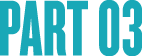 Possible Learning Strategies for next stepsPossible Learning Strategies for next stepsPossible Learning Strategies for next stepsPossible Learning Strategies for next stepsPossible Learning Strategies for next stepsAlgebra IAlgebra IAlgebra IAlgebra IAlgebra ILearning TargetLearning TargetLearning TargetLearning TargetLearning TargetLearning TargetLearning Strategy OptionsLearning Strategy OptionsLearning Strategy OptionsLearning Strategy OptionsLearning Strategy OptionsLearning Strategy OptionsLearning Strategy OptionsLearning Strategy OptionsB1. B1. B1. Define parts of an expressionDefine parts of an expressionDefine parts of an expressionAnswer questions on IXL to practice the skills until I know them well. (IXL S.9 - 8th grade)Answer questions on a worksheet to check my understanding of this skill. (Worksheet posted on iTunesU or Showbie)Watch video from Khan Academy. Then discuss the different expression parts with a partner. https://www.khanacademy.org/math/in-seventh-grade-math/algebraic-expressions/terms-expression/v/expression-terms-factors-and-coefficientsDraw diagrams to help me understand this skill.Discuss questions that I missed on test with a classmate. <Select your own>Answer questions on IXL to practice the skills until I know them well. (IXL S.9 - 8th grade)Answer questions on a worksheet to check my understanding of this skill. (Worksheet posted on iTunesU or Showbie)Watch video from Khan Academy. Then discuss the different expression parts with a partner. https://www.khanacademy.org/math/in-seventh-grade-math/algebraic-expressions/terms-expression/v/expression-terms-factors-and-coefficientsDraw diagrams to help me understand this skill.Discuss questions that I missed on test with a classmate. <Select your own>Answer questions on IXL to practice the skills until I know them well. (IXL S.9 - 8th grade)Answer questions on a worksheet to check my understanding of this skill. (Worksheet posted on iTunesU or Showbie)Watch video from Khan Academy. Then discuss the different expression parts with a partner. https://www.khanacademy.org/math/in-seventh-grade-math/algebraic-expressions/terms-expression/v/expression-terms-factors-and-coefficientsDraw diagrams to help me understand this skill.Discuss questions that I missed on test with a classmate. <Select your own>Answer questions on IXL to practice the skills until I know them well. (IXL S.9 - 8th grade)Answer questions on a worksheet to check my understanding of this skill. (Worksheet posted on iTunesU or Showbie)Watch video from Khan Academy. Then discuss the different expression parts with a partner. https://www.khanacademy.org/math/in-seventh-grade-math/algebraic-expressions/terms-expression/v/expression-terms-factors-and-coefficientsDraw diagrams to help me understand this skill.Discuss questions that I missed on test with a classmate. <Select your own>Answer questions on IXL to practice the skills until I know them well. (IXL S.9 - 8th grade)Answer questions on a worksheet to check my understanding of this skill. (Worksheet posted on iTunesU or Showbie)Watch video from Khan Academy. Then discuss the different expression parts with a partner. https://www.khanacademy.org/math/in-seventh-grade-math/algebraic-expressions/terms-expression/v/expression-terms-factors-and-coefficientsDraw diagrams to help me understand this skill.Discuss questions that I missed on test with a classmate. <Select your own>Answer questions on IXL to practice the skills until I know them well. (IXL S.9 - 8th grade)Answer questions on a worksheet to check my understanding of this skill. (Worksheet posted on iTunesU or Showbie)Watch video from Khan Academy. Then discuss the different expression parts with a partner. https://www.khanacademy.org/math/in-seventh-grade-math/algebraic-expressions/terms-expression/v/expression-terms-factors-and-coefficientsDraw diagrams to help me understand this skill.Discuss questions that I missed on test with a classmate. <Select your own>Answer questions on IXL to practice the skills until I know them well. (IXL S.9 - 8th grade)Answer questions on a worksheet to check my understanding of this skill. (Worksheet posted on iTunesU or Showbie)Watch video from Khan Academy. Then discuss the different expression parts with a partner. https://www.khanacademy.org/math/in-seventh-grade-math/algebraic-expressions/terms-expression/v/expression-terms-factors-and-coefficientsDraw diagrams to help me understand this skill.Discuss questions that I missed on test with a classmate. <Select your own>Answer questions on IXL to practice the skills until I know them well. (IXL S.9 - 8th grade)Answer questions on a worksheet to check my understanding of this skill. (Worksheet posted on iTunesU or Showbie)Watch video from Khan Academy. Then discuss the different expression parts with a partner. https://www.khanacademy.org/math/in-seventh-grade-math/algebraic-expressions/terms-expression/v/expression-terms-factors-and-coefficientsDraw diagrams to help me understand this skill.Discuss questions that I missed on test with a classmate. <Select your own>B2. B2. B2. Simplify complicated expressionsSimplify complicated expressionsSimplify complicated expressionsAnswer questions on IXL to practice the skills until I know them well. (IXL S.10 & S.11 - 8th grade, B7 - Algebra 1)Answer questions that come from the textbook to check my understanding of this skill. (Textbook: 1-4/27-37 odd, 43-47 odd)Watch youtube starting at 1:35 video.  Then discuss how to simplify a complicated expression with a partner. https://www.youtube.com/watch?v=3NHSwiv_pSE Discuss questions that I missed on test with a classmate. <Select your own>Answer questions on IXL to practice the skills until I know them well. (IXL S.10 & S.11 - 8th grade, B7 - Algebra 1)Answer questions that come from the textbook to check my understanding of this skill. (Textbook: 1-4/27-37 odd, 43-47 odd)Watch youtube starting at 1:35 video.  Then discuss how to simplify a complicated expression with a partner. https://www.youtube.com/watch?v=3NHSwiv_pSE Discuss questions that I missed on test with a classmate. <Select your own>Answer questions on IXL to practice the skills until I know them well. (IXL S.10 & S.11 - 8th grade, B7 - Algebra 1)Answer questions that come from the textbook to check my understanding of this skill. (Textbook: 1-4/27-37 odd, 43-47 odd)Watch youtube starting at 1:35 video.  Then discuss how to simplify a complicated expression with a partner. https://www.youtube.com/watch?v=3NHSwiv_pSE Discuss questions that I missed on test with a classmate. <Select your own>Answer questions on IXL to practice the skills until I know them well. (IXL S.10 & S.11 - 8th grade, B7 - Algebra 1)Answer questions that come from the textbook to check my understanding of this skill. (Textbook: 1-4/27-37 odd, 43-47 odd)Watch youtube starting at 1:35 video.  Then discuss how to simplify a complicated expression with a partner. https://www.youtube.com/watch?v=3NHSwiv_pSE Discuss questions that I missed on test with a classmate. <Select your own>Answer questions on IXL to practice the skills until I know them well. (IXL S.10 & S.11 - 8th grade, B7 - Algebra 1)Answer questions that come from the textbook to check my understanding of this skill. (Textbook: 1-4/27-37 odd, 43-47 odd)Watch youtube starting at 1:35 video.  Then discuss how to simplify a complicated expression with a partner. https://www.youtube.com/watch?v=3NHSwiv_pSE Discuss questions that I missed on test with a classmate. <Select your own>Answer questions on IXL to practice the skills until I know them well. (IXL S.10 & S.11 - 8th grade, B7 - Algebra 1)Answer questions that come from the textbook to check my understanding of this skill. (Textbook: 1-4/27-37 odd, 43-47 odd)Watch youtube starting at 1:35 video.  Then discuss how to simplify a complicated expression with a partner. https://www.youtube.com/watch?v=3NHSwiv_pSE Discuss questions that I missed on test with a classmate. <Select your own>Answer questions on IXL to practice the skills until I know them well. (IXL S.10 & S.11 - 8th grade, B7 - Algebra 1)Answer questions that come from the textbook to check my understanding of this skill. (Textbook: 1-4/27-37 odd, 43-47 odd)Watch youtube starting at 1:35 video.  Then discuss how to simplify a complicated expression with a partner. https://www.youtube.com/watch?v=3NHSwiv_pSE Discuss questions that I missed on test with a classmate. <Select your own>Answer questions on IXL to practice the skills until I know them well. (IXL S.10 & S.11 - 8th grade, B7 - Algebra 1)Answer questions that come from the textbook to check my understanding of this skill. (Textbook: 1-4/27-37 odd, 43-47 odd)Watch youtube starting at 1:35 video.  Then discuss how to simplify a complicated expression with a partner. https://www.youtube.com/watch?v=3NHSwiv_pSE Discuss questions that I missed on test with a classmate. <Select your own>B3. B3. B3. Simplify expressions using the distributive propertySimplify expressions using the distributive propertySimplify expressions using the distributive propertyAnswer questions on IXL to practice the skills until I know them well. (IXL H.2, I.3 - Algebra 1)Answer questions that come from the textbook to check my understanding of this skill. (Textbook:1-4/13-23 odd, 49-51 odd )Watch Youtube video.  Then discuss the distributive property with a partner. https://www.youtube.com/watch?v=gl_-E6iVAg4Discuss questions that I missed on test with a classmate. <Select your own>Answer questions on IXL to practice the skills until I know them well. (IXL H.2, I.3 - Algebra 1)Answer questions that come from the textbook to check my understanding of this skill. (Textbook:1-4/13-23 odd, 49-51 odd )Watch Youtube video.  Then discuss the distributive property with a partner. https://www.youtube.com/watch?v=gl_-E6iVAg4Discuss questions that I missed on test with a classmate. <Select your own>Answer questions on IXL to practice the skills until I know them well. (IXL H.2, I.3 - Algebra 1)Answer questions that come from the textbook to check my understanding of this skill. (Textbook:1-4/13-23 odd, 49-51 odd )Watch Youtube video.  Then discuss the distributive property with a partner. https://www.youtube.com/watch?v=gl_-E6iVAg4Discuss questions that I missed on test with a classmate. <Select your own>Answer questions on IXL to practice the skills until I know them well. (IXL H.2, I.3 - Algebra 1)Answer questions that come from the textbook to check my understanding of this skill. (Textbook:1-4/13-23 odd, 49-51 odd )Watch Youtube video.  Then discuss the distributive property with a partner. https://www.youtube.com/watch?v=gl_-E6iVAg4Discuss questions that I missed on test with a classmate. <Select your own>Answer questions on IXL to practice the skills until I know them well. (IXL H.2, I.3 - Algebra 1)Answer questions that come from the textbook to check my understanding of this skill. (Textbook:1-4/13-23 odd, 49-51 odd )Watch Youtube video.  Then discuss the distributive property with a partner. https://www.youtube.com/watch?v=gl_-E6iVAg4Discuss questions that I missed on test with a classmate. <Select your own>Answer questions on IXL to practice the skills until I know them well. (IXL H.2, I.3 - Algebra 1)Answer questions that come from the textbook to check my understanding of this skill. (Textbook:1-4/13-23 odd, 49-51 odd )Watch Youtube video.  Then discuss the distributive property with a partner. https://www.youtube.com/watch?v=gl_-E6iVAg4Discuss questions that I missed on test with a classmate. <Select your own>Answer questions on IXL to practice the skills until I know them well. (IXL H.2, I.3 - Algebra 1)Answer questions that come from the textbook to check my understanding of this skill. (Textbook:1-4/13-23 odd, 49-51 odd )Watch Youtube video.  Then discuss the distributive property with a partner. https://www.youtube.com/watch?v=gl_-E6iVAg4Discuss questions that I missed on test with a classmate. <Select your own>Answer questions on IXL to practice the skills until I know them well. (IXL H.2, I.3 - Algebra 1)Answer questions that come from the textbook to check my understanding of this skill. (Textbook:1-4/13-23 odd, 49-51 odd )Watch Youtube video.  Then discuss the distributive property with a partner. https://www.youtube.com/watch?v=gl_-E6iVAg4Discuss questions that I missed on test with a classmate. <Select your own>B4. B4. B4. Evaluate expressions using the order of operationsEvaluate expressions using the order of operationsEvaluate expressions using the order of operationsAnswer questions on IXL to practice the skills until I know them well. (IXL B.3, B.6, B.7 - Algebra 1)Answer questions that come from the textbook to check my understanding of this skill. (Textbook: 1-2/31-35 odd, 49-53 odd)Watch video from Khan Academy over the order of operation. Then discuss the order of operation with a partner. https://www.khanacademy.org/math/pre-algebra/order-of-operations/order_of_operations/v/introduction-to-order-of-operationsDiscuss questions that I missed on test with a classmate. <Select your own>Answer questions on IXL to practice the skills until I know them well. (IXL B.3, B.6, B.7 - Algebra 1)Answer questions that come from the textbook to check my understanding of this skill. (Textbook: 1-2/31-35 odd, 49-53 odd)Watch video from Khan Academy over the order of operation. Then discuss the order of operation with a partner. https://www.khanacademy.org/math/pre-algebra/order-of-operations/order_of_operations/v/introduction-to-order-of-operationsDiscuss questions that I missed on test with a classmate. <Select your own>Answer questions on IXL to practice the skills until I know them well. (IXL B.3, B.6, B.7 - Algebra 1)Answer questions that come from the textbook to check my understanding of this skill. (Textbook: 1-2/31-35 odd, 49-53 odd)Watch video from Khan Academy over the order of operation. Then discuss the order of operation with a partner. https://www.khanacademy.org/math/pre-algebra/order-of-operations/order_of_operations/v/introduction-to-order-of-operationsDiscuss questions that I missed on test with a classmate. <Select your own>Answer questions on IXL to practice the skills until I know them well. (IXL B.3, B.6, B.7 - Algebra 1)Answer questions that come from the textbook to check my understanding of this skill. (Textbook: 1-2/31-35 odd, 49-53 odd)Watch video from Khan Academy over the order of operation. Then discuss the order of operation with a partner. https://www.khanacademy.org/math/pre-algebra/order-of-operations/order_of_operations/v/introduction-to-order-of-operationsDiscuss questions that I missed on test with a classmate. <Select your own>Answer questions on IXL to practice the skills until I know them well. (IXL B.3, B.6, B.7 - Algebra 1)Answer questions that come from the textbook to check my understanding of this skill. (Textbook: 1-2/31-35 odd, 49-53 odd)Watch video from Khan Academy over the order of operation. Then discuss the order of operation with a partner. https://www.khanacademy.org/math/pre-algebra/order-of-operations/order_of_operations/v/introduction-to-order-of-operationsDiscuss questions that I missed on test with a classmate. <Select your own>Answer questions on IXL to practice the skills until I know them well. (IXL B.3, B.6, B.7 - Algebra 1)Answer questions that come from the textbook to check my understanding of this skill. (Textbook: 1-2/31-35 odd, 49-53 odd)Watch video from Khan Academy over the order of operation. Then discuss the order of operation with a partner. https://www.khanacademy.org/math/pre-algebra/order-of-operations/order_of_operations/v/introduction-to-order-of-operationsDiscuss questions that I missed on test with a classmate. <Select your own>Answer questions on IXL to practice the skills until I know them well. (IXL B.3, B.6, B.7 - Algebra 1)Answer questions that come from the textbook to check my understanding of this skill. (Textbook: 1-2/31-35 odd, 49-53 odd)Watch video from Khan Academy over the order of operation. Then discuss the order of operation with a partner. https://www.khanacademy.org/math/pre-algebra/order-of-operations/order_of_operations/v/introduction-to-order-of-operationsDiscuss questions that I missed on test with a classmate. <Select your own>Answer questions on IXL to practice the skills until I know them well. (IXL B.3, B.6, B.7 - Algebra 1)Answer questions that come from the textbook to check my understanding of this skill. (Textbook: 1-2/31-35 odd, 49-53 odd)Watch video from Khan Academy over the order of operation. Then discuss the order of operation with a partner. https://www.khanacademy.org/math/pre-algebra/order-of-operations/order_of_operations/v/introduction-to-order-of-operationsDiscuss questions that I missed on test with a classmate. <Select your own>E1. E1. E1. Solve linear equations in one variableSolve linear equations in one variableSolve linear equations in one variableAnswer questions on IXL to practice the skills until I know them well. Answer questions that come from the textbook to check my understanding of this skill.Watch youtube video from 1-5:15.  Then discuss how to solve a variable with a partner. https://www.youtube.com/watch?v=tdiNDwKOBvw<Select your own>Answer questions on IXL to practice the skills until I know them well. Answer questions that come from the textbook to check my understanding of this skill.Watch youtube video from 1-5:15.  Then discuss how to solve a variable with a partner. https://www.youtube.com/watch?v=tdiNDwKOBvw<Select your own>Answer questions on IXL to practice the skills until I know them well. Answer questions that come from the textbook to check my understanding of this skill.Watch youtube video from 1-5:15.  Then discuss how to solve a variable with a partner. https://www.youtube.com/watch?v=tdiNDwKOBvw<Select your own>Answer questions on IXL to practice the skills until I know them well. Answer questions that come from the textbook to check my understanding of this skill.Watch youtube video from 1-5:15.  Then discuss how to solve a variable with a partner. https://www.youtube.com/watch?v=tdiNDwKOBvw<Select your own>Answer questions on IXL to practice the skills until I know them well. Answer questions that come from the textbook to check my understanding of this skill.Watch youtube video from 1-5:15.  Then discuss how to solve a variable with a partner. https://www.youtube.com/watch?v=tdiNDwKOBvw<Select your own>Answer questions on IXL to practice the skills until I know them well. Answer questions that come from the textbook to check my understanding of this skill.Watch youtube video from 1-5:15.  Then discuss how to solve a variable with a partner. https://www.youtube.com/watch?v=tdiNDwKOBvw<Select your own>Answer questions on IXL to practice the skills until I know them well. Answer questions that come from the textbook to check my understanding of this skill.Watch youtube video from 1-5:15.  Then discuss how to solve a variable with a partner. https://www.youtube.com/watch?v=tdiNDwKOBvw<Select your own>Answer questions on IXL to practice the skills until I know them well. Answer questions that come from the textbook to check my understanding of this skill.Watch youtube video from 1-5:15.  Then discuss how to solve a variable with a partner. https://www.youtube.com/watch?v=tdiNDwKOBvw<Select your own>C1. C1. C1. Create linear equations in one or more variablesCreate linear equations in one or more variablesCreate linear equations in one or more variablesAnswer questions on IXL to practice the skill until I know them well.Answer questions that come from the textbook to check my understanding of this skill.Watch youtube video. Then discuss.<Select your own>Answer questions on IXL to practice the skill until I know them well.Answer questions that come from the textbook to check my understanding of this skill.Watch youtube video. Then discuss.<Select your own>Answer questions on IXL to practice the skill until I know them well.Answer questions that come from the textbook to check my understanding of this skill.Watch youtube video. Then discuss.<Select your own>Answer questions on IXL to practice the skill until I know them well.Answer questions that come from the textbook to check my understanding of this skill.Watch youtube video. Then discuss.<Select your own>Answer questions on IXL to practice the skill until I know them well.Answer questions that come from the textbook to check my understanding of this skill.Watch youtube video. Then discuss.<Select your own>Answer questions on IXL to practice the skill until I know them well.Answer questions that come from the textbook to check my understanding of this skill.Watch youtube video. Then discuss.<Select your own>Answer questions on IXL to practice the skill until I know them well.Answer questions that come from the textbook to check my understanding of this skill.Watch youtube video. Then discuss.<Select your own>Answer questions on IXL to practice the skill until I know them well.Answer questions that come from the textbook to check my understanding of this skill.Watch youtube video. Then discuss.<Select your own>C2. C2. C2. Rearrange formulas or equations to highlight a quantity of interestRearrange formulas or equations to highlight a quantity of interestRearrange formulas or equations to highlight a quantity of interestAnswer questions on IXL or another app to practice the skills until I know them well.Answer questions that come from the textbook to check my understanding of this skill.Draw diagrams to help me understand this skill. <Select your own>Answer questions on IXL or another app to practice the skills until I know them well.Answer questions that come from the textbook to check my understanding of this skill.Draw diagrams to help me understand this skill. <Select your own>Answer questions on IXL or another app to practice the skills until I know them well.Answer questions that come from the textbook to check my understanding of this skill.Draw diagrams to help me understand this skill. <Select your own>Answer questions on IXL or another app to practice the skills until I know them well.Answer questions that come from the textbook to check my understanding of this skill.Draw diagrams to help me understand this skill. <Select your own>Answer questions on IXL or another app to practice the skills until I know them well.Answer questions that come from the textbook to check my understanding of this skill.Draw diagrams to help me understand this skill. <Select your own>Answer questions on IXL or another app to practice the skills until I know them well.Answer questions that come from the textbook to check my understanding of this skill.Draw diagrams to help me understand this skill. <Select your own>Answer questions on IXL or another app to practice the skills until I know them well.Answer questions that come from the textbook to check my understanding of this skill.Draw diagrams to help me understand this skill. <Select your own>Answer questions on IXL or another app to practice the skills until I know them well.Answer questions that come from the textbook to check my understanding of this skill.Draw diagrams to help me understand this skill. <Select your own>